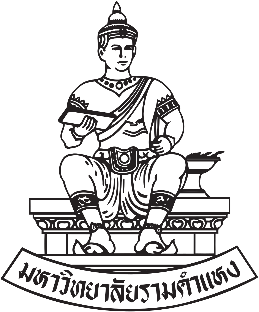 รายงานวิจัยฉบับสมบูรณ์เรื่อง (ภาษาไทย)______________(ภาษาอังกฤษ)______________ผู้วิจัย/คณะผู้วิจัย______________สังกัด______________ได้รับทุนอุดหนุนการวิจัยจากงบประมาณรายจ่ายจากรายได้
มหาวิทยาลัยรามคำแหง ประเภทมหาวิทยาลัย โดยสถาบันวิจัยและพัฒนางบประมาณประจำปี_______